  		STAGE EN INDE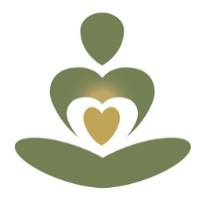 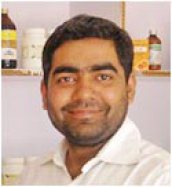 PRATICIEN EN AYURVEDADU 15 AU 26 AVRIL 2019A MacLeodGanjAVEC LE Dr. ARUN SHARMAPUBLIC CONCERNE- Personnes ayant déjà une formation de base en Ayurvéda- Personnes ayant déjà effectué le stage "Introduction à l'Ayurveda" avec le Dr ArunPROGRAMME- Histoire et philosophie (approfondies)- Ayurveda: concepts approfondis (dhatu, mala, strotas, agni, koshta, prakruti-vikruti...), examen physique, notions de diagnostique, médecine préventive, alimentation, gestion du stress, utilisation des huiles- Phytothérapie: focus sur les plantes disponibles en France ou sur internet- Cours de cuisine ayurvédique- Soins thérapeutiques: Shirodara, Vasti, Nasyam, traitements pour la tête, les yeux, les oreilles, la bouche, traitements par la vapeur, soins beauté/ esthétique- Yoga : cours assurés par Ola le matin et le soir Les cours auront lieu du lundi au vendredi inclus, le week end du 20/21 avril sera libre (des sorties seront proposées). Formation qualifiante à visée professionnelle, avec remise de diplôme en fin de stage.Visite du Temple d’Or d’Amritsar à l’aller et de plusieurs sites à Delhi au retourPRIXLe coût total de ce stage est estimé à 1625 euros concernant les frais fixes (billets d’avion, visa, minibus, chambre d’hôtel avec petit déjeuner, formation, frais d’inscription), auquel il faut rajouter les frais supplémentaires qui varient d’une personne à l’autre (trajet domicile-aéroport, repas midi et soir, en-cas et bouteilles d’eau, souvenirs). Départ le 13/04/2019, Retour le 28/04/2019 (aéroport Roissy Charles de Gaulle)INSCRIPTION et RENSEIGNEMENTS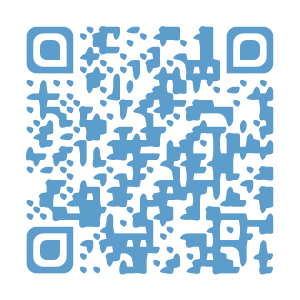 Ola KEVICH06 85 95 59 79http://liberte-de-vie.comSTAGE EN INDEPRATICIEN EN AYURVEDADU 15 AU 26 AVRIL 2019A MacLeodGanjAVEC LE Dr. ARUN SHARMAPUBLIC CONCERNE- Personnes ayant déjà une formation de base en Ayurvéda- Personnes ayant déjà effectué le stage "Introduction à l'Ayurveda" avec le Dr ArunPROGRAMME- Histoire et philosophie (approfondies)- Ayurveda: concepts approfondis (dhatu, mala, strotas, agni, koshta, prakruti-vikruti...), examen physique, notions de diagnostique, médecine préventive, alimentation, gestion du stress, utilisation des huiles- Phytothérapie: focus sur les plantes disponibles en France ou sur internet- Cours de cuisine ayurvédique- Soins thérapeutiques: Shirodara, Vasti, Nasyam, traitements pour la tête, les yeux, les oreilles, la bouche, traitements par la vapeur, soins beauté/ esthétique- Yoga : cours assurés par Ola le matin et le soir Les cours auront lieu du lundi au vendredi inclus, le week end du 20/21 avril sera libre (des sorties seront proposées). Formation qualifiante à visée professionnelle, avec remise de diplôme en fin de stage.Visite du Temple d’Or d’Amritsar à l’aller et de plusieurs sites à Delhi au retourPRIXLe coût total de ce stage est estimé à 1625 euros concernant les frais fixes (billets d’avion, visa, minibus, chambre d’hôtel avec petit déjeuner, formation, frais d’inscription), auquel il faut rajouter les frais supplémentaires qui varient d’une personne à l’autre (trajet domicile-aéroport, repas midi et soir, en-cas et bouteilles d’eau, souvenirs). Départ le 13/04/2019, Retour le 28/04/2019 (aéroport Roissy Charles de Gaulle)INSCRIPTION et RENSEIGNEMENTSOla KEVICH06 85 95 59 79http://liberte-de-vie.com